АДМИНИСТРАЦИЯКРАСНОКАМСКОГО МУНИЦИПАЛЬНОГО РАЙОНАПЕРМСКОГО КРАЯПОСТАНОВЛЕНИЕ  29.07.2015                                                                                                        № 704                                                                                                                                                                                .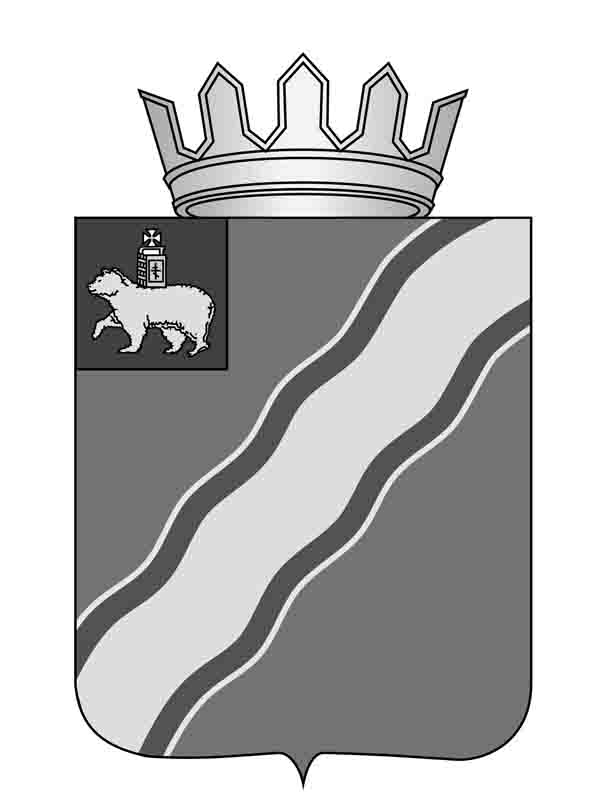 Об утверждении Положения о  составе, порядке подготовки и утверждения местных нормативов градостроительного проектирования          В соответствии со статьей 29.1 Федерального закона от 05 мая 2014 г.  № 131-ФЗ «О внесении изменений в Градостроительный кодекс Российской Федерации», в целях обеспечения благоприятных условий жизнедеятельности человека расчетными показателями минимального допустимого уровня обеспеченности объектами местного значения муниципального района администрация Краснокамского муниципального района ПОСТАНОВЛЯЕТ:       1.  Утвердить прилагаемое Положение о составе, порядке подготовки и утверждения местных нормативов градостроительного проектирования Краснокамского  муниципального района в соответствии с приложением.       2.  Постановление опубликовать в специальном выпуске «Официальные материалы органов местного самоуправления Краснокамского муниципального района» газеты «Краснокамская звезда» и разместить на официальном сайте администрации Краснокамского муниципального района в сети Интернет www.krasnokamskiy.com.        3. Контроль за выполнением постановления возложить на Комитет имущественных отношений администрации Краснокамского муниципального района (Трусов В.В.). Глава Краснокамского                                                                   муниципального района–главаадминистрации Краснокамскогомуниципального района                                                         Ю.Ю. Крестьянников                                                                          Агапитов С.Г.34273 (4-47-87)                                                                                                Утверждено                                                                              постановлением администрацииКраснокамского муниципального района                                                                                от « 29 » июля 2015 года  № 704                                             ПОЛОЖЕНИЕ      о составе, порядке подготовки и утверждения местных нормативов    градостроительного проектирования Краснокамского муниципального района                                 I. Общие положения      1. Настоящее Положение о местных нормативах градостроительного проектирования Краснокамского муниципального района, в том числе городских и сельских поселений (далее - Положение) разработано в соответствии с Градостроительным кодексом Российской Федерации, с учетом нормативов градостроительного проектирования Свод правил СП 42.13330.2011 "СНиП 2.07.01-89*. Градостроительство. Планировка и застройка городских и сельских поселений" (утвержденными приказом Министерства регионального развития РФ от 28 декабря 2010 г. N 820).2. Положение определяет состав местных нормативов градостроительного проектирования Краснокамского муниципального района (далее - нормативы), порядок их разработки, утверждения и применения. 3. Нормативы принимаются в целях сохранения и дальнейшего повышения уровня обеспечения благоприятными условиями жизнедеятельности человека, а также выполнения экологических требований, санитарных правил и нормативов, рационального использования природных, материальных, топливно-энергетических и трудовых ресурсов. 4. Местными нормативами градостроительного проектирования Краснокамского  муниципального района, в том числе городских и сельских поселений являются муниципальные правовые акты, которые содержат минимальные расчетные показатели обеспечения благоприятных условий жизнедеятельности человека (в том числе объектами социального и коммунально-бытового назначения, доступности таких объектов для населения, включая инвалидов, объектами инженерной инфраструктуры и благоустройство территорий), учитываемыми при   принятии решений о развитии застроенных территорий и заключении соответствующих договоров, а также при подготовке, согласовании и утверждении проектной документации на территории Краснокамского муниципального района. 5. Нормативы не должны нарушать положения, установленные законодательными и иными нормативными правовыми актами Российской Федерации. Не допускается утверждение нормативов, содержащих минимальные расчетные показатели обеспечения благоприятных условий жизнедеятельности человека, ниже, чем минимальные расчетные показатели обеспечения благоприятных условий жизнедеятельности человека, установленные утвержденными нормативами градостроительного проектирования Российской Федерации и Пермского края.        II. Состав минимальных расчетных показателей обеспечения благоприятных условий жизнедеятельности человека, особенности их разработки и утверждения6. Нормативы включают в себя следующие рекомендуемые минимальные расчетные показатели обеспечения благоприятных условий жизнедеятельности человека на территории Краснокамского муниципального района, включая городские и сельские поселения для: 1) определения интенсивности использования территорий различного назначения в зависимости от их расположения, а также этапов последовательного достижения поставленных задач развития таких территорий, в том числе: плотности населения на территориях жилого назначения, выраженной в количестве человек на один гектар территории и (или) количестве квадратных метров общей жилой площади на один гектар территории при различных показателях жилищной обеспеченности на различных этапах развития территории; интенсивности использования территорий иного назначения.2)  определения потребности в территориях различного назначения с соблюдением требований Градостроительного кодекса Российской Федерации к видам и составу территориальных зон, включая: территории для размещения различных типов жилищного и иных видов строительства; озелененные и иные территории общего пользования применительно к различным элементам планировочной структуры и типам застройки, в том числе парки, сады, скверы, бульвары, размещаемые на селитебной территории; территории для развития сети дорог и улиц с учетом пропускной способности этой сети, уровня автомобилизации (из расчета количества автомобилей на тысячу человек постоянно проживающего и приезжающего населения);территории для развития объектов инженерно-технического обеспечения.3) определения размеров земельных участков для размещения объектов капитального строительства, в том числе: объектов социального обслуживания; объектов коммунального обслуживания; линейных объектов дорожной инфраструктуры, включая указания о категориях дорог и улиц, расчетной скорости движения, ширине полос движения, другие показатели (при условии отсутствия таких показателей в технических регламентах); линейных и иных объектов инженерно-технической инфраструктуры; объектов для хранения индивидуального и иных видов транспорта;          иных объектов.4) обеспечения доступности объектов социального, транспортного обслуживания путем установления расстояний до соответствующих объектов различных типов и применительно к различным планировочным и иным условиям.5) определения при подготовке проектов планировки и проектов межевания: размеров земельных участков, выделяемых для функционирования проектируемых и существующих зданий, строений, сооружений, включая многоквартирные дома; нормативы проектируемых улиц, проездов, иных объектов транспортной инфраструктуры, применительно к различным элементам планировочной структуры территории, зданий, строений и сооружений различных типов и при различных планировочных условиях. 7. Нормативы могут содержать иные минимальные расчетные показатели, учитывающие индивидуальные особенности и потребности застройки Краснокамского  муниципального района, включая городские и сельские поселения объектами капитального строительства, обеспечивающие безопасность и благоприятные условия жизнедеятельности населения, если такие нормативы не установлены законодательством о техническом регулировании и не содержатся в технических регламентах. III. Порядок разработки и утверждения нормативов8.  Решение о разработке нормативов принимается администрацией Краснокамского муниципального района. 9.  Разработка нормативов осуществляется Комитетом имущественных отношений администрации Краснокамского муниципального района.         10. Подготовленный проект нормативов подлежит опубликованию в специальном выпуске «Официальные материалы органов местного самоуправления Краснокамского муниципального района» газеты «Краснокамская звезда» и размещению на официальном сайте администрации Краснокамского муниципального района в сети «Интернет» www.krasnokamskiy.com.          11.  Предложения и замечания по проекту нормативов принимаются Комитетом имущественных отношений администрации Краснокамского муниципального района в течение двух месяцев со дня опубликования и размещения проекта нормативов на официальном сайте Краснокамского муниципального района в сети «Интернет».        12.   При поступлении по проекту нормативов предложений и замечаний Комитет имущественных отношений администрации Краснокамского муниципального района проводит согласительные процедуры, по итогам которых  проект нормативов является доработанным. Отклонение предложений и замечаний, поступивших по проекту нормативов, должно быть письменно аргументировано Комитетом имущественных отношений администрации Краснокамского муниципального района.         13. Комитет имущественных отношений администрации Краснокамского муниципального района направляет проект нормативов главе Краснокамского муниципального района для принятия одного из следующих решений: 1) направить представленный проект в установленном порядке на утверждение в Земское собрание Краснокамского муниципального района; 2)   отклонить и направить на доработку.        15. Утвержденные местные нормативы градостроительного проектирования  Краснокамского муниципального района подлежит опубликованию в специальном выпуске «Официальные материалы органов местного самоуправления Краснокамского муниципального района» газеты «Краснокамская звезда»,  размещению на официальном сайте администрации Краснокамского муниципального района в сети Интернет www.krasnokamskiy.com., размещению в федеральной государственной информационной системе территориального планирования в срок, не превышающий пяти дней со дня утверждения указанных нормативов.  16. Внесение изменений в нормативы осуществляется в порядке, определенном разделом III настоящего Положения.                               IV. Применение нормативов17. Нормативы учитываются при подготовке, согласовании и утверждении (корректировке) генерального плана, правил землепользования и застройки, проектов планировки и межевания территории, инженерных изысканий, проектной документации на территории Краснокамского муниципального района, включая городские и сельские поселения. 18. Нормативы подлежат применению всеми органами управления и надзора, предприятиями и организациями независимо от формы собственности и принадлежности, гражданами, занимающимися индивидуальной трудовой деятельностью или осуществляющими индивидуальное строительство, а также общественными и иными организациями – участниками градостроительной деятельности на территории Краснокамского муниципального района, включая городские и сельские поселения. 19. На существующие здания и сооружения, запроектированные и построенные в соответствии с ранее действовавшими нормативами, вновь утвержденные нормативы не распространяются, за исключением случаев, когда дальнейшая эксплуатация таких зданий и сооружений в соответствии с новыми данными приводит к недопустимому риску для безопасности жизни и здоровья людей. В таких случаях компетентные муниципальные органы или собственник объекта должны принять решение о реконструкции, ремонте или сносе существующих зданий и сооружений. 20. При изменении функционального назначения существующих зданий (сооружений) или отдельных помещений в них должны применяться действующие нормативы в соответствии с новым назначением этих зданий или помещений. 21. Юридические и физические лица несут ответственность за нарушение обязательных нормативов и правильность их применения в соответствии с законодательством.